Homework: Top #1, 3, 5, Bottom #1, 3 Operations on Integers    Multiplying and DividingSame  	      Different 	       Example 1			 		    b) c) 				    d) e) 				    f) 	Adding and SubtractingCombine any adjacent sign and operator.Use/visualize the numberline to add/subtract.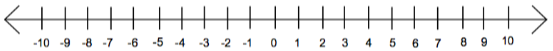 Example 2					b)      	c) 				d)  